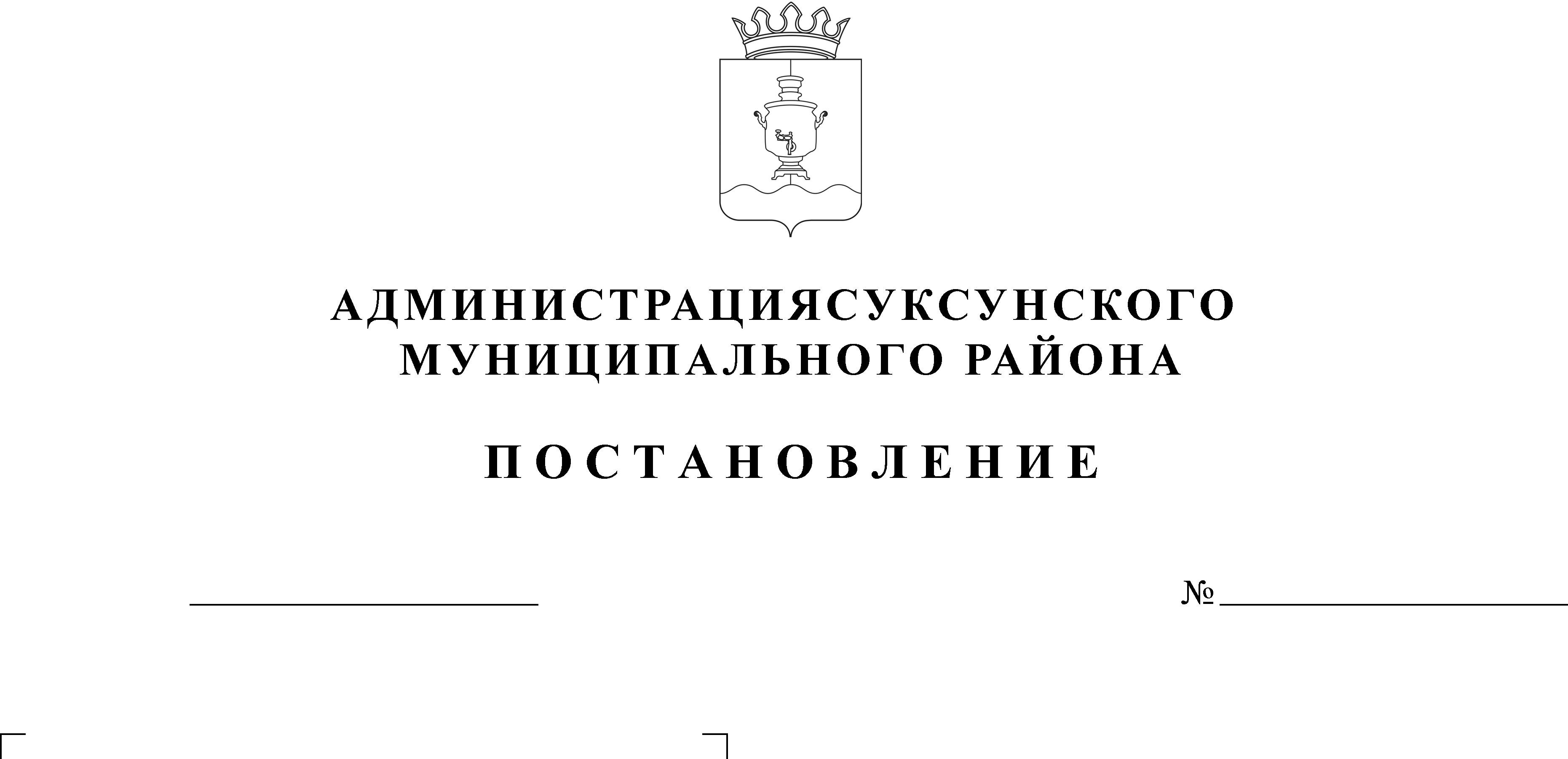 В соответствии со статьей 39 Градостроительного кодекса Российской Федерации, с Правилами землепользования и застройки Суксунского городского поселения, утвержденные решением Думы Суксунского городского поселения от 22.08.2013 № 278 «Об утверждении Правил землепользования и застройки Суксунского городского поселения» (в ред. от 13.09.2016), на основании личного заявления А.Н. Тархова от 20.03.2019 г.ПОСТАНОВЛЯЮ:Предоставить разрешение на условно-разрешенный вид использования «Среднеэтажная жилая застройка» в отношении земельного участка с кадастровым номером 59:35:0010136:20, расположенного по адресу: Пермский край, Суксунский район, пгт. Суксун, ул. Куйбышева, д. 23.Настоящее Постановление вступает в силу с момента его размещения на официальном сайте Суксунского муниципального района.Контроль за исполнением настоящего Постановления оставляю за собой.Глава муниципального района –глава Администрации Суксунскогомуниципального района							П.Г. ТретьяковПриложение 3к Решению Думы Суксунского городского поселенияот 23.04.2019 №24